COLEGIO EMILIA RIQUELME 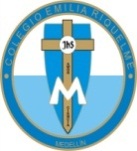 GUÍA DE APRENDIZAJE EN CASADE LENGUA CASTELLANA Y URBANIDAD – PERIODO IISEMANA DEL 8 AL 12 DE JUNIOGRADO: 3°   LENGUA C.En clase  el viernes 12 de junio de 10:30 a 11:30 am realizaremos repaso de los temas vistos y se asignará el enlace para presentar el  bimestral por los formularios de google.Los textos expositivosLos textos descriptivosLos textos narrativos – el mitoElementos de la comunicaciónLectura comprensiva y críticaProducción de textos cortosURBANIDADEn la clase del jueves 11 de junio de 9:30 a 10:30 am realizaremos repaso de los temas vistos y se asignará el enlace para presentar el  bimestral por los formularios de google.Mi comportamiento en las clases virtualesCuido mis posturas en frente del computadorEl respeto por las diferencias culturales y valoración de las etniasEl trabajo y valoración por los que lo realizanValoro el esfuerzo que hacen mis padres para prepararme para la vidaNormas del buen oyente y buen hablante